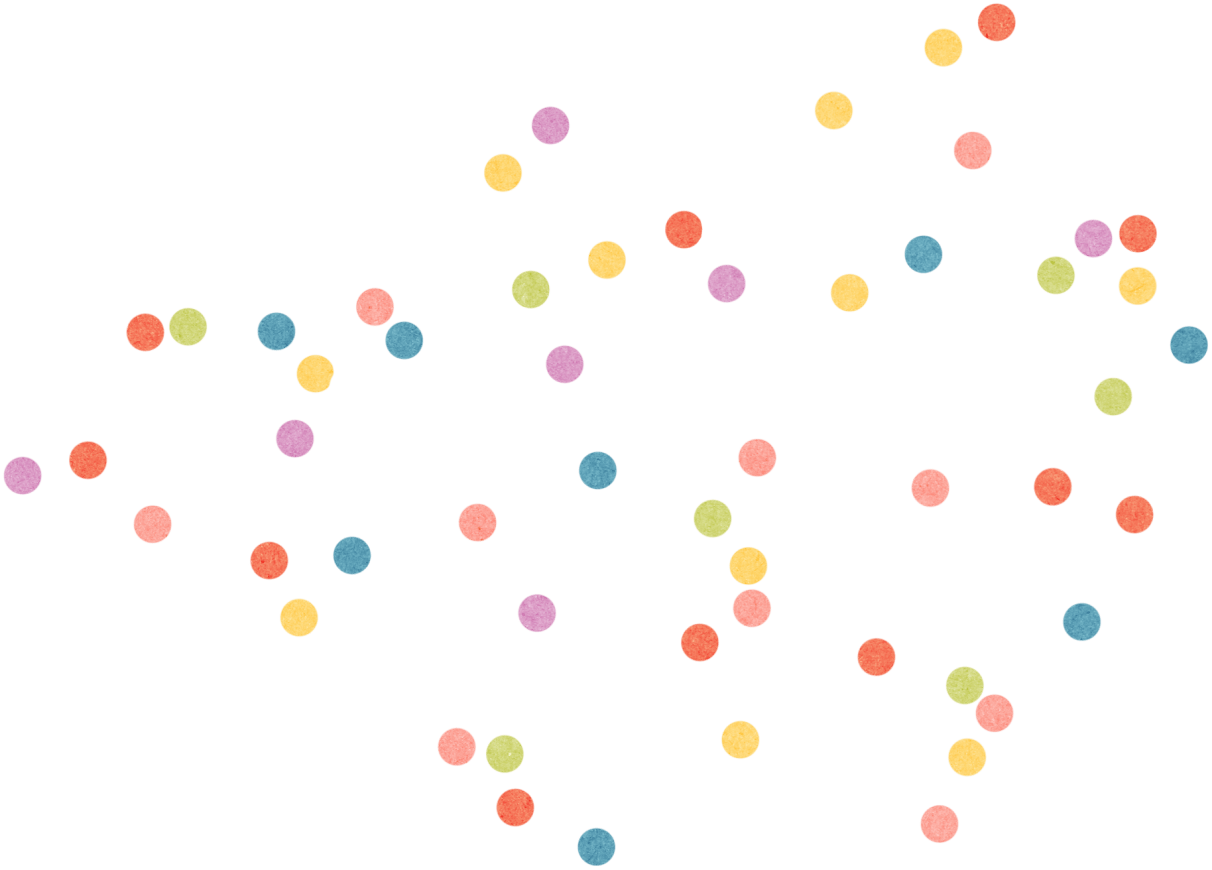 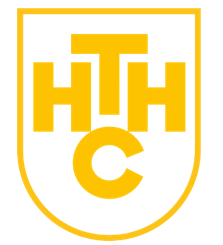 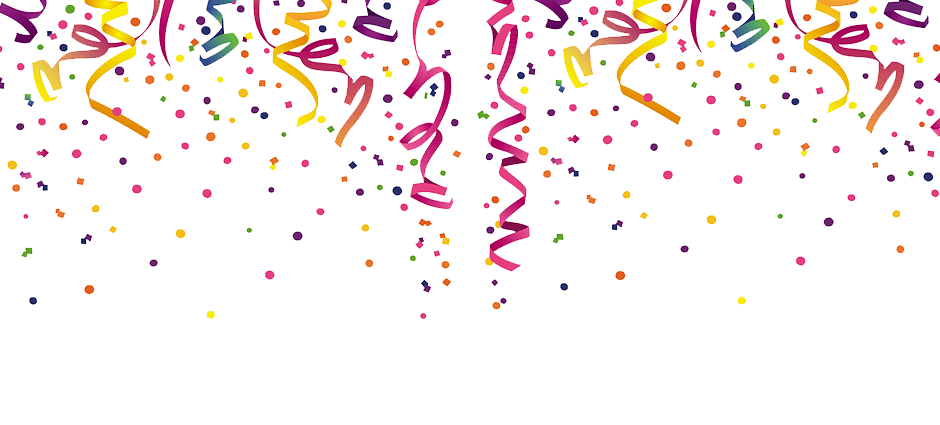 Neujahrsparty der TennisjugendWann: 	Freitag, den 13.01.202315.00 – 17. 30Wo: Hard court Halle beim HTHCWas: 	Hüpfburg 	       Bungee run              Coole Spiele und ganz viel SpaßLasst euch überraschen Alle Tenniskinder und Jugendliche – und natürlich auch die Eltern   sind herzlich eingeladen mit uns das neue Jahr zu feiern.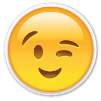 